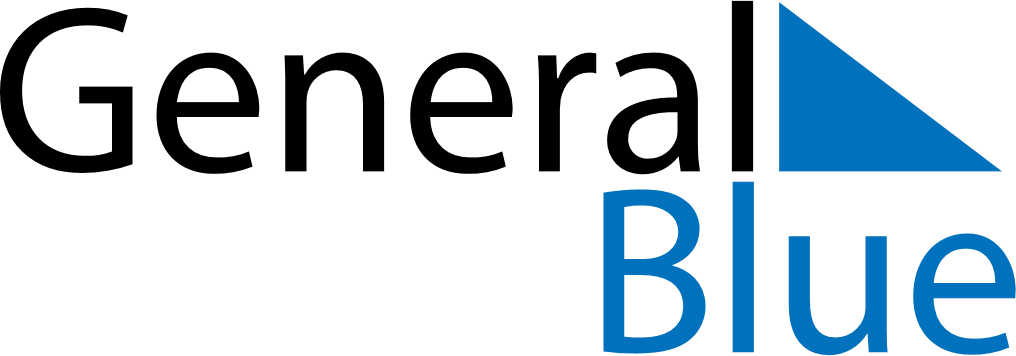 May 2027May 2027May 2027FinlandFinlandSUNMONTUEWEDTHUFRISAT1Labour Day2345678Ascension Day9101112131415Mother’s Day16171819202122Pentecost232425262728293031